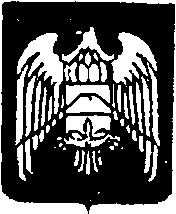 МУНИЦИПАЛЬНОЕ КАЗЕННОЕ УЧРЕЖДЕНИЕ «МЕСТНАЯ АДМИНИСТРАЦИЯ ГОРОДСКОГО ПОСЕЛЕНИЯ НАРТКАЛА УРВАНСКОГО МУНИЦИПАЛЬНОГО РАЙОНА КАБАРДИНО-БАЛКАРСКОЙ РЕСПУБЛИКИ»КЪЭБЭРДЕЙ-БАЛЪКЪЭР РЕСКПУБЛИКЭМ И АРУАН  МУНИЦИПАЛЬНЭ  КУЕЙМ ЩЫЩ  НАРТКЪАЛЭ  КЪАЛЭ    ЖЫЛАГЪУЭМ И ЩIЫПIЭ АДМИНИСТРАЦЭКЪАБАРТЫ-МАЛКЪАР РЕСПУБЛИКАНЫ УРВАН МУНИЦИПАЛЬНЫЙ РАЙОНУНУ НАРТКЪАЛА ШАХАР    ПОСЕЛЕНИЯСЫНЫ ЖЕР ЖЕРЛИ АДМИНИСТРАЦИЯСЫПОСТАНОВЛЕНИЕ    № 250УНАФЭ                           № 250БЕГИМ                           № 25022.09.2021г.                                                                                                   г.п. НарткалаОб утверждении муниципальной программы «Профилактика терроризма и экстремизма в городском поселении Нарткала Урванского муниципального района КБР на 2022-2025 годы»     В соответствии с Федеральным законом Российской Федерации от 06.10.2003 г. №131-ФЗ «Об общих принципах организации местного самоуправления в Российской Федерации»,  Федеральным законом «О противодействии экстремистской деятельности» от 25 июля 2002 г. № 114-ФЗ, Федеральным законом от 06.03.2006 № 35-ФЗ «О противодействии терроризму», Указом Президента Российской Федерации от 19.12.2012 № 1666 «О Стратегии государственной национальной политики Российской Федерации на период до 2025 года», в целях реализации комплекса мер, направленных на профилактику экстремизма и терроризма в г.п.Нарткала Урванского муниципального района,  Местная администрация г.п. Нарткала Урванского муниципального района КБРПОСТАНОВЛЯЕТ:1. Утвердить муниципальную программу «Профилактика терроризма и экстремизма в городском поселении Нарткала Урванского муниципального района КБР на 2022-2025 годы».2. Разместить настоящее постановление в порядке, установленном для официального опубликования (обнародования) муниципальных актов и разместить на официальном сайте г.п.Нарткала  в информационно-телекоммуникационной сети "Интернет".3. Настоящее постановление вступает в законную силу с 1 января 2022 года.4. Контроль за исполнением постановления оставляю за собой.И.о. Главы администрации г.п. Нарткала Урванского муниципального района КБР	А.Х.БетугановПриложение к Постановлениюадминистрации г.п. Нарткала Урванского муниципального района КБР от 22.09. 2021г. № 250Муниципальная программа«Профилактика терроризма и экстремизма в городском поселении  Нарткала Урванского муниципального района КБР на 2022-2025 годы»г.п.Нарткала2021г.Паспорт ПрограммыI. Характеристика сферы реализации муниципальной программы,основные проблемы в указанной сфере и прогноз ее развитияПроблема распространения экстремизма во всех его проявлениях, в том числе межнациональных (межэтнических) и межконфессиональных конфликтов, по-прежнему является актуальной повесткой дня органов власти всех уровней. На современном этапе отмечается тенденция к дальнейшему распространению радикализма среди отдельных групп населения и обострению внешних и внутренних экстремистских угроз. Экстремизм, и форма его крайнего проявления - терроризм, ведут к нарушению гражданского мира и согласия, основных прав и свобод человека и гражданина, подрывают государственную и общественную безопасность, создают реальную угрозу суверенитету, единству и территориальной целостности Российской Федерации, сохранению основ конституционного строя Российской Федерации, а также межнациональному (межэтническому) и межконфессиональному единению, политической и социальной стабильности.Общественно-политическая ситуация в городском поселении на 2021г. остается стабильной и контролируемой. Одним из факторов, влияющих на общественно-политическую ситуацию городского поселения, является этнический фактор.  Городское поселение Нарткала характеризуется многонациональным составом населения - в нем проживают представители более 30 национальностей, осуществляют деятельность 5 религиозных организаций. По состоянию на 1 января 2021 г. на территории г.п.Нарткала проживают 30634 человек.  Осуществляют деятельность 10 общественных организаций и две ячейки Кабардино-Балкарских региональных отделений общероссийских политических партий: "Единая Россия", КПРФ.Однако  необходимость подготовки  и последующей реализации данной муниципальной программы вызвана тем, что криминогенная ситуация в сфере борьбы с терроризмом и экстремизмом в Российской Федерации и во всем мире остается напряженной.   Интенсивность незаконных миграционных потоков из стран с нестабильной общественно-политической и социально-экономической обстановкой имеет тенденцию к увеличению. Существует угроза рецидива преступлений террористического характера жителями, отбывшими наказание за совершение таких преступлений и освободившимися из мест лишения свободы.Угроза распространения радикальной и террористической идеологии посредством современных информационно-телекоммуникационных технологий (социальные сети "ВКонтакте", "Одноклассники", "Twitter", интернет-приложений "Viber", "WhatsApp" и др.), их использование для вовлечения жителей городского поселения, в первую очередь молодежи, в террористическую деятельность, в том числе за пределами Российской Федерации.Также  факторами, оказывающими влияние на общественно-политическую ситуацию в городе, могут быть межнациональные, межрелигиозные или внутриконфессиональные противоречия и конфликты.В связи с чем, в целях недопущения возникновения угроз совершения террористических актов, необходимо осуществление профилактических мероприятий в рамках настоящей Программы,  обучение людей действиям в условиях чрезвычайного характера.В этой связи необходимо принять меры, направленные на профилактику терроризма и экстремистской деятельности, на что нацелены основные мероприятия Программы.Муниципальная программа согласуется с основными направлениями государственной национальной политики и государственной политики противодействия экстремизму и терроризму. Программа носит межведомственный характер, поскольку проблема борьбы с терроризмом и проявлениями экстремизма затрагивает сферу деятельности органов местного самоуправления,  территориальных органов федеральных органов исполнительной власти,  иных органов и организаций, участвующих в рамках своих полномочий в деятельности по профилактике межнациональных (межэтнических) и межконфессиональных конфликтов, экстремизма и терроризма.Данная Программа призвана укрепить меры по профилактике терроризма и экстремизма, устранить причины и условия, способствующие его проявлению, а также создать эффективную систему просвещения граждан в части единства жителей городского поселения. Реальными механизмами ее осуществления является комплексные меры, направленные на развитие гражданского общества, воспитание патриотизма и интернационализма, противодействие любым проявлениям терроризма и экстремизма.II. Цели, задачи муниципальной программыи показатели (индикаторы), характеризующие достижениецелей и решение задач, ожидаемые конечные результаты,сроки и этапы реализации2.1. Целью программы является:          Реализация государственной политики в области противодействия терроризму и экстремизму;Сведение к минимуму условий для проявлений экстремизма и терроризма на территории  городского поселения  Нарткала Урванского муниципального района КБР2.2. Основные задачи программы:1.Соблюдение законности и правопорядка в сфере профилактики терроризма и экстремизма, обеспечение эффективного межведомственного взаимодействия в сфере противодействия экстремизму.;2.Реализация мер по профилактике терроризма и экстремизма в городском поселении, укрепление общегражданской идентичности, межнационального (межэтнического), межконфессионального и межкультурного взаимодействия.;3.Реализация мер по повышению уровня антитеррористической защищенности объектов первоочередной антитеррористической защиты городского поселения; 4. Реализация мер, направленных на информационное противодействие распространению экстремистской идеологии 2.3. Перечень показателей (индикаторов), характеризующих достижение целей и решение задач программы, приведен в приложении N 1 к программе.2.4. Основными конечными результатами реализации программы являются:1. Отсутствие совершенных (попыток совершения) террористических актов  на территории г.п.Нарткала2. Отсутствие совершенных (попыток совершения) актов экстремистской направленности на территории г.п.Нарткала3. Отсутствие конфликтов на межнациональной и межконфессиональной почве.4. Повышение информированности населения о принимаемых органами местного самоуправления мерах антитеррористического характера, а также правилах поведения в случае угрозы возникновения террористического акта.5. Повышение уровня антитеррористической защищенности объектов повышенной опасности, а также мест массового пребывания людей2.5. Программа реализуется в один этап, с 2022 по 2025 год включительно.III. Обобщенная характеристика мероприятиймуниципальной программыОсновные мероприятия программы сгруппированы по четырем разделам, соответствующим задачам программы: 1. Соблюдение законности и правопорядка в сфере профилактики терроризма и экстремизма, обеспечение эффективного межведомственного взаимодействия в сфере противодействия экстремизму:-обеспечение эффективного применения норм законодательства Российской Федерации в сфере противодействия экстремизму;-изучение и анализ муниципальной правовой базы органов местного самоуправления других регионов Российской Федерации в сфере противодействия экстремизму с целью ее адаптации и применения в г.п.Нарткала;-совершенствование муниципальной правовой базы в сфере противодействия экстремизму;-организация совместных мероприятий правоохранительных органов, органов местного самоуправления, институтов гражданского общества и организаций по выявлению и пресечению экстремистских проявлений, реализуемых с использованием политического, социального, религиозного и национального факторов;-проведение адресной профилактической работы с лицами, подверженными влиянию экстремистской идеологии;2. Реализация мер по профилактике терроризма и экстремизма в городском поселении, укрепление общегражданской идентичности, межнационального (межэтнического), межконфессионального и межкультурного взаимодействия;-проведение мониторинга общественно-политических, социально-экономических и иных процессов, оказывающих влияние на ситуацию в сфере противодействия терроризму и экстремизму на территории городского поселения, в целях предотвращения возникновения конфликтов либо их обострения, а также выявления причин и условий экстремистских проявлений и минимизации их последствий;-формирование в обществе атмосферы неприятия пропаганды и оправдания экстремистской идеологии, ксенофобии, национальной или религиозной исключительности.-обеспечение активного участия образовательных организаций в профилактике экстремизма среди обучающихся;-проведение мероприятий нацеленных на укрепление межнационального (межэтнического), межконфессионального и межкультурного взаимодействия.3. Реализация мер по повышению уровня антитеррористической защищенности объектов первоочередной антитеррористической защиты городского поселения;-содействие в разработке и актуализации паспортов безопасности муниципальных объектов;-проведение тренировок в случае установления уровней террористической опасности в подведомственных учреждениях.4. Реализация мер, направленных на информационное противодействие распространению экстремистской идеологии -проведение мониторинга средств массовой информации и информационно-телекоммуникационных сетей, в целях пресечения распространения экстремистской идеологии и выявления экстремистских материалов, в том числе содержащих призывы к подготовке и совершению террористических актов;-координация мер, направленных на информационное противодействие распространению экстремистской идеологии в сети "Интернет" (в том числе в социальных сетях), а также проведение работы по разъяснению сути противоправной деятельности, осуществляемой лидерами экстремистских организаций, с привлечением представителей общественности, информационного сообщества, конфессий и национальных объединений;-информирование граждан о деятельности субъектов противодействия экстремизму;-подготовка и распространение информационных материалов о предупреждении и пресечении экстремистской деятельности, ориентированных на повышение бдительности жителей городского поселения, возникновение у них заинтересованности в противодействии экстремизму;Перечень основных мероприятий с указанием ответственных исполнителей и сроков реализации приведен в приложении N 2.IV. Ресурсное обеспечение муниципальной программы5.1. Выполнение Программы предусматривается за счет финансовых средств местного бюджета г.п.Нарткала и составляет    60тыс. рублей, в том числе:2022 год -  15тыс. рублей;2023 год - 15 тыс. рублей;2024 год -  15тыс. рублей;2025 год -  15тыс. рублей.Возможно также привлечение средств внебюджетных источников, не запрещенных действующим законодательством.V.  Основные меры муниципального регулированияреализации муниципальной программы4.1. Мерами муниципального регулирования реализации программы являются нормативные правовые акты органов местного самоуправления городского поселения Нарткала, разрабатываемые в сфере, соответствующей направлениям программы, а также управление реализацией программы, включая:разработку и утверждение в установленном порядке ежегодного плана реализации программы;ведение мониторинга реализации программы;подготовку в установленном порядке отчетов о ходе реализации программы по итогам полугодия и года.4.2. Основанием разработки нормативных правовых актов, регулирующих реализацию программы, могут являться:рекомендации и решения антитеррористической комиссии Урванского муниципального района и антитеррористической комиссии г.п.Нарткала ;рекомендации и решения Комиссии по вопросам межэтнических и межконфессиональных отношений;инициатива ответственного исполнителя, соисполнителей, исполнителя программы (участника программы).Организацию реализации мероприятий программы осуществляет исполнитель программы.Для исполнения конкретных мероприятий могут создаваться межведомственные группы или рабочая группа.Общее руководство и контроль за ходом реализации Программы осуществляет антитеррористическая комиссия г.п.Нарткала .Важнейшим элементом механизма реализации Программы является взаимосвязь планирования, реализации, мониторинга, уточнения и корректировки мероприятий Программы и ресурсов для их реализации. Программа содержит перечень первоочередных мер по профилактике терроризма и экстремизма в городском поселении Нарткала, который не является исчерпывающим, может изменяться, уточняться и дополняться.Приложение №1к муниципальной программеутвержденной постановлением администрацииг.п. Нарткала Урванского муниципального района КБР от 22.05.2021г. № 250Целевые индикаторы и показатели, характеризующиеход реализации муниципальной программы«Профилактика терроризма и экстремизма в городском поселении Нарткала Урванского муниципального района КБР на 2022-2025 годыПриложение №2к муниципальной программеутвержденной постановлением администрацииг.п. Нарткала Урванского муниципального района КБР от 22.09. 2021г. № 250Программные мероприятияпо профилактике терроризма и экстремизма, минимизация и (или) ликвидации последствий проявлений терроризма, гармонизации межнациональных и межконфессиональных отношений в муниципальном образованииг.п. Нарткала Урванского муниципального района КБР на 2022-2025 годыНаименование Программы      Муниципальная программа «Профилактика терроризма и экстремизма в городском поселении Нарткала Урванского муниципального района КБР на 2022-2025 годы» (далее – Программа)Ответственный исполнитель программыМестная Администрация городского поселения  Нарткала Урванского муниципального района КБР Соисполнители Программы    МО МВД России «Урванский» (по согласованию)Муниципальные учреждения образования, культуры, спорта, библиотеки, расположенные на территории г.п.Нарткала (по согласованию)общественные, религиозные, молодежные организации (по согласованию)УК и ТСЖ, расположенные на территории муниципального образования(по согласованию)Сроки и этапы реализации программы2022 - 2025 годыОбъемы и источники финансирования (с разбивкой по годам)Выполнение Программы предусматривается за счет финансовых средств местного бюджета и составляет   60 тыс. рублей, в том числе:2022 год -     15 тыс. рублей;2023 год -      15 тыс. рублей;2024 год -      15тыс. рублей;2025 год -       15тыс. рублей.Возможно также привлечение средств внебюджетных источниковЦели Программы     Реализация государственной политики в области противодействия терроризму и экстремизму;Сведение к минимуму условий для проявлений экстремизма и терроризма на территории  г.п. Нарткала Урванского муниципального района КБРОсновные задачи Программы1.Соблюдение законности и правопорядка в сфере профилактики терроризма и экстремизма, обеспечение эффективного межведомственного взаимодействия в сфере противодействия экстремизму;2.Реализация мер по профилактике терроризма и экстремизма в городском поселении, укрепление общегражданской идентичности, межнационального (межэтнического), межконфессионального и межкультурного взаимодействия.;3.Реализация мер по повышению уровня антитеррористической защищенности объектов первоочередной антитеррористической защиты городского поселения; 4. Реализация мер, направленных на информационное противодействие распространению экстремистской идеологии Целевые индикаторы и показатели программы1.Количество совершенных террористических актов и преступлений экстремистской направленности в г.п.Нарткала 2. Количество социально значимых проектов, мероприятий, направленных на развитие межэтнической толерантности3. Количество лиц, вовлеченных в проводимые массовые, спортивные, общественно-политические мероприятия по профилактике экстремизма и терроризма 4.Полнота использования выделенных средств из местного бюджета на реализацию Программы 5.Количество муниципальных объектов, находящихся в ведении органов местного самоуправления г.п.Нарткала, приведенных в соответствие с нормативными требованиями к уровню антитеррористической защищенности Ожидаемые результаты Программы1. Отсутствие совершенных (попыток совершения) террористических актов  на территории г.п.Нарткала2. Отсутствие совершенных (попыток совершения) актов экстремистской направленности на территории г.п.Нарткала3. Отсутствие конфликтов на межнациональной и межконфессиональной почве.4. Повышение информированности населения о принимаемых органами местного самоуправления мерах антитеррористического характера, а также правилах поведения в случае угрозы возникновения террористического акта.5. Повышение уровня антитеррористической защищенности объектов повышенной опасности, а также мест массового пребывания людейNп/пНаименование целевого индикатора (показателя)Единица измеренияЗначение показателяЗначение показателяЗначение показателяЗначение показателяNп/пНаименование целевого индикатора (показателя)Единица измерения2022 г2023 г2024 г2025 г1.Количество совершенных террористических актов и преступлений экстремистской направленности в г.п.Нарткалаед.2.Количество социально значимых проектов, мероприятий, направленных на развитие межэтнической толерантностиед.3.Количество лиц, вовлеченных в проводимые массовые, спортивные, общественно-политические мероприятия по профилактике экстремизма и терроризмаед.4.Полнота использования выделенных средств из местного бюджета на реализацию Программы%5.Количество муниципальных объектов, находящихся в ведении органов местного самоуправления г.п.Нарткала, приведенных в соответствие с нормативными требованиями к уровню антитеррористической защищенности %№Наименование мероприятияСрокиисполненияИсполнителип/п1234Раздел 1. Соблюдение законности и правопорядка в сфере профилактики терроризма и экстремизма, обеспечение эффективного межведомственного взаимодействия в сфере противодействия экстремизмуРаздел 1. Соблюдение законности и правопорядка в сфере профилактики терроризма и экстремизма, обеспечение эффективного межведомственного взаимодействия в сфере противодействия экстремизмуРаздел 1. Соблюдение законности и правопорядка в сфере профилактики терроризма и экстремизма, обеспечение эффективного межведомственного взаимодействия в сфере противодействия экстремизмуРаздел 1. Соблюдение законности и правопорядка в сфере профилактики терроризма и экстремизма, обеспечение эффективного межведомственного взаимодействия в сфере противодействия экстремизму1.1.Изучение и анализ муниципальной правовой базы органов местного самоуправления других регионов РФ, общереспубликанского и Урванского муниципального района опыта в сфере противодействия терроризму и  экстремизму с целью ее адаптации и применения 2022-2025ггМестная администрация г.п.Нарткала, Антитеррористическая комиссия района,1.2.Разработка нормативно-правовых актов в сфере профилактики терроризма и экстремизма на территории г.п.Нарткала, минимизации его последствий2022-2025ггАдминистрация г.п.Нарткала,АТК г.п.Нарткала1.3.Организация взаимодействия с органами внутренних дел по вопросам координации действий в профилактике терроризма2022-2025ггАдминистрация г.п.НарткалаАТК г.п.Нарткала, МО МВД «Урванский» 1.4Проведение адресной профилактической работы с лицами, подверженными либо уже подпавшими под влияние экстремистской идеологии2022-2025ггАТК г.п.Нарткала, МО МВД «Урванский» 1.5.Участие  в заседаниях Антитеррористической комиссии при администрации МО «Урванский  муниципальный район» по вопросам профилактики террористических угроз2022-2025ггАТК г.п.Нарткала, Администрация г.п.НарткалаРаздел 2. Реализация мер по профилактике терроризма и экстремизма в городском поселении, укрепление общегражданской идентичности, межнационального (межэтнического), межконфессионального и межкультурного взаимодействия.Раздел 2. Реализация мер по профилактике терроризма и экстремизма в городском поселении, укрепление общегражданской идентичности, межнационального (межэтнического), межконфессионального и межкультурного взаимодействия.Раздел 2. Реализация мер по профилактике терроризма и экстремизма в городском поселении, укрепление общегражданской идентичности, межнационального (межэтнического), межконфессионального и межкультурного взаимодействия.Раздел 2. Реализация мер по профилактике терроризма и экстремизма в городском поселении, укрепление общегражданской идентичности, межнационального (межэтнического), межконфессионального и межкультурного взаимодействия.2.1.Проведение мониторинга общественно-политических, социально-экономических и иных процессов, оказывающих влияние на ситуацию в сфере противодействия терроризму и экстремизму на территории городского  поселения 2022-2025гг Администрация г.п.НарткалаАТК г.п.Нарткала, МО МВД «Урванский» Руководители  предприятий и организаций города2.2.Оказание методической помощи руководителям предприятий, организаций, учреждений, расположенных на территории городского поселения по вопросам участия в профилактике терроризма и экстремизма, а также в минимизации и (или) ликвидации последствия их проявлений2022-2025ггАдминистрация г.п.НарткалаАТК г.п.Нарткала, 2.3.Размещение в местах массового пребывания граждан и на стендах информационных материалов о действиях в случае возникновения угроз террористического характера2022-2025ггАдминистрация г.п.НарткалаАТК г.п.Нарткала2.4.Размещение на информационных стендах информации о требованиях действующего миграционного законодательства 2022-2025ггАдминистрация г.п.НарткалаАТК г.п.Нарткала2.5.Проведение адресных профилактических работ в миграционной среде2022-2025ггАдминистрация г.п.НарткалаАТК г.п.НарткалаМО МВД «Урванский»2.6.Организация взаимодействия с религиозными объединениями, осуществляющими свою деятельность на территории городского поселения в целях противодействия религиозным и этническим конфликтам2022-2025ггАдминистрация г.п.НарткалаАТК г.п.НарткалаРелигиозные организации2.7Проведение мероприятий, посвященных Международному Дню солидарности в борьбе с терроризмомсентябрь2022-2025ггУчреждения образования,  культуры и спорта, библиотеки2.8.Организация общественно-политических мероприятий, посвященных Дню памяти сотрудников правоохранительных органов, погибших при исполнении служебного долга 13 октябряОктябрь2022-2025ггУчреждения образования,  культуры и спорта, библиотеки2.9.Мероприятия, посвященные Международному Дню толерантности ноябрь2022-2025ггУчреждения образования,  культуры и спорта, библиотеки 2.10Мероприятия , посвященные Дню русского языкаИюнь2022-2025ггУчреждения образования,  культуры, библиотекиОрганизация в библиотеках книжно-иллюстративных выставок по вопросам веротерпимости, миролюбия и толерантности2022-2025ггБиблиотеки г.п.НарткалаПроведение цикла мероприятий, посвященных:- День защитника Отечества (23 февраля);  - Дню возрождения балкарского народа;- День Победы;- День адыгов;- Дню России;- День Российского флага;- Дню государственности КБР- Дню народного единства;-День Конституции Российской Федерации.2022-2025ггУчреждения образования,  культуры, спорта, библиотеки2.11Мониторинг экстремистских настроений в молодежной среде- анализ социальной обстановки в образовательных организациях2022-2025ггУчреждения образованияГ.п.Нарткала2.12.Проведение цикла лекции, бесед в образовательных учреждениях направленных на профилактику проявления экстремизма, терроризма, преступлений против личности, общества, государства. Систематическое проведение классных часов в образовательных учреждениях, направленных на развитие у детей и подростков толерантности в межнациональных межконфессиональных отношениях2022-2025ггУчреждения образования г.п.НарткалаРаздел 3. Реализация мер по повышению уровня антитеррористической защищенности объектов первоочередной антитеррористической защиты городского поселенияРаздел 3. Реализация мер по повышению уровня антитеррористической защищенности объектов первоочередной антитеррористической защиты городского поселенияРаздел 3. Реализация мер по повышению уровня антитеррористической защищенности объектов первоочередной антитеррористической защиты городского поселенияРаздел 3. Реализация мер по повышению уровня антитеррористической защищенности объектов первоочередной антитеррористической защиты городского поселения3.1.Участие в межведомственных антитеррористических учениях и тренировках в целях повышения эффективности взаимодействия2022-2025ггАдминистрация г.п.НарткалаАТК г.п.Нарткала3.2.Проведение совместных проверок состояния антитеррористической защищенности муниципальных объектов, находящихся в ведении органов местного самоуправления г.п.Нарткала 2022-2025ггАдминистрация г.п.НарткалаАТК г.п.Нарткала, МО МВД «Урванский» Руководители предприятий, организаций, учреждений, управляющих компаний, расположенные на территории городского поселения 3.3.Осуществление мер по обеспечению и поддержанию общественного порядка и общественной безопасности при проведении избирательных кампаний различного уровня, общественно-политических, культурно-массовых и зрелищных мероприятий2022-2025ггАдминистрация г.п.НарткалаАТК г.п.Нарткала, МО МВД «Урванский» УРДК Руководители предприятий, организаций, учреждений, расположенные на территории городского поселения 3.4Содействие в подготовке паспортов антитеррористической безопасности  объектов жизнеобеспечения и социальной сферы, мест массового пребывания людей 2022-2025ггАТК г.п.Нарткала, 3.5.Осуществление комплекса мер по усилению безопасности микрорайонов и мест массового пребывания людей, в том числе укрепление подвалов, чердаков, подъездов. Проведение обследования жилого фонда, многоэтажных домов на предмет антитеррористической защищенности 2022-2025ггМО МВД «Урванский» Управляющие компании г.п.НарткалаАТК г.п.Нарткала, Раздел 4. Реализация мер, направленных на информационное противодействие распространению экстремистской идеологииРаздел 4. Реализация мер, направленных на информационное противодействие распространению экстремистской идеологииРаздел 4. Реализация мер, направленных на информационное противодействие распространению экстремистской идеологииРаздел 4. Реализация мер, направленных на информационное противодействие распространению экстремистской идеологии4.1.Размещение на официальном сайте органов местного самоуправления городского  поселения материалов по профилактике терроризма и экстремизма2022-2025ггАТК г.п.Нарткала, 4.2.Изготовление и размещение рекламных  листовок, памяток, плакатов по вопросам противодействия терроризму и экстремизму, а также о порядке и правилах поведения населения при угрозе возникновения чрезвычайных ситуаций при совершении террористических актов2022-2025ггАТК г.п.Нарткала, 4.3.Проведение мониторинга информационного пространства городского поселения в целях недопущения распространения призывов к нарушению общественного порядка, идей терроризма и экстремизма, пропаганды насилия и жестокости2022-2025ггАдминистрация г.п.НарткалаАТК г.п.Нарткала, 4.5.Информирование  граждан о наличии в городском поселении контактных телефонов для сообщения фактов экстремистской и террористической деятельности.2022-2025ггАТК г.п.Нарткала, 